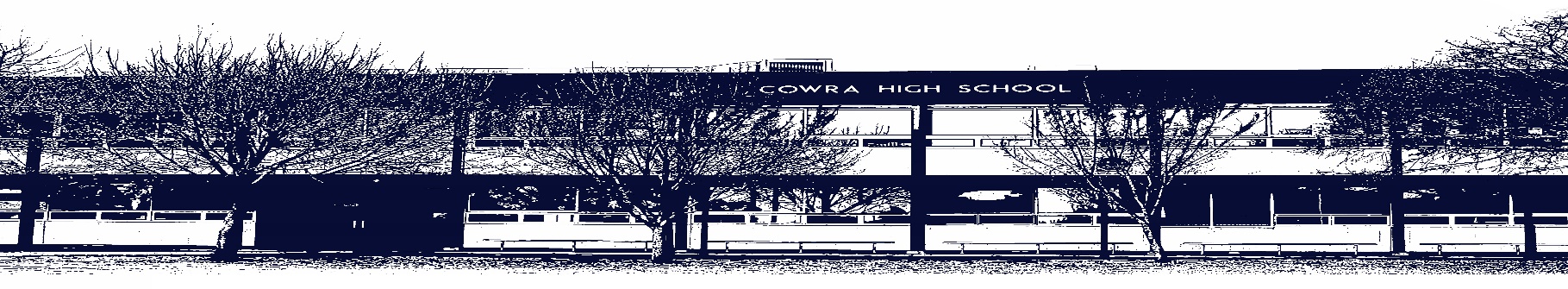 COWRA HIGH SCHOOLASSESSMENT TASK COVER SHEETThis sheet must be attached to the front of your Assessment Task and submitted to your class teacher on or before the due date.Student’s Name:	_________________________________________Course:			Year 11 Photography, Video and Digital ImagingAssessment Task:	ArtmakingDate Due:		Friday 14th May 2021, Term 2 Week 4 	Date Received:	_______________	Extension granted   _____ days	Other circumstances ~ documents attachedI certify:This assignment is entirely my own work and all borrowed material has been acknowledgedThe material contained in this assignment has not previously been submitted for assessment in any formal course of studyI retain in my possession a copy of this assignmentI understand that late assignments will be penalised unless an extension has been granted by Deputy Principal - CurriculumStudent’s Signature:  ____________________________-------------------------------------------------------------------------------------------------------------------------------COWRA HIGH SCHOOLAssessment Task (Student’s Copy)Student’s Name:	_________________________________________Course:			Year 11 Photography, Video and Digital ImagingTeacher:		I. HarndenAssessment Task received by:	_________________________________________Signature:  _________________________________________Date:  ______________________		Time:  ______________________Please detach this if the Assessment Task has been handed in to the office and give to student to keep for their own records.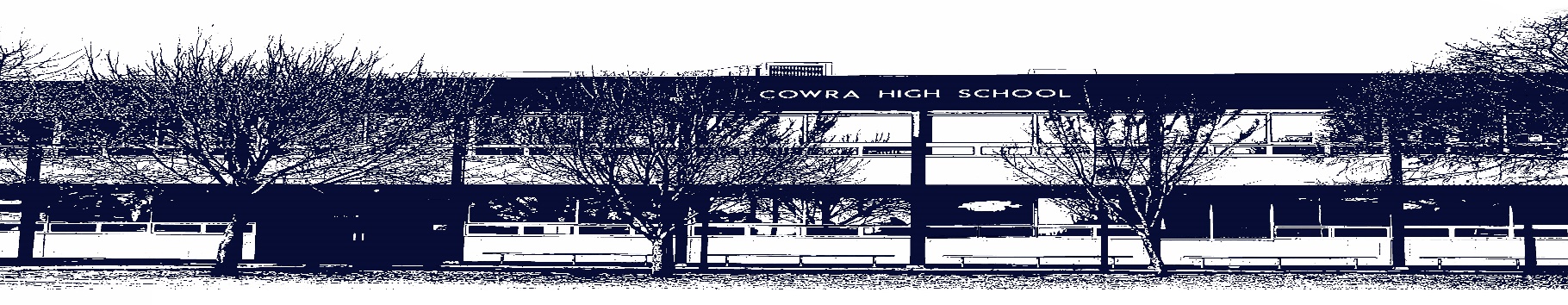 COWRA HIGH SCHOOLAssessment Task Submission PolicySubmission of assessment tasks by students must follow faculty guidelines. There are basically four types of assessment tasks:In Class Assessment Tasks ~ these tasks are supervised by the class teacher and collected by the class teacher at the conclusion of the assessment task. It is the responsible of the student who miss in class assessment tasks to contact the Head Teacher of that faculty.Formal Examinations ~ at the conclusion of any formal examination the assessment task papers are to be collected and returned to the relevant faculty teacher.Major Projects / Pieces of Work ~ these items, due to their size, are usually kept in the appropriate faculty location. Major works and projects should be kept in safe locations that minimises the risk of damage. Any assessment task would be submitted directly to the teacher. A receipt for the task will be issued to students.Take Home Assessment Tasks ~ these are tasks that students are required to complete by a due date. Students should follow faculty submission guidelines regarding submission of these tasks.Guidelines for the Submission of Assessment Tasks When an assessment task is issued, the information provided to students will include:a clear statement of what the task involves and what the expectations of the student arean explanation of the marking criteria / outcomes to be assessedthe due date of submissionan assessment task submission cover sheet ~ see attachedTeachers should record the names of all students issued with the assessment task on a roll/class list and have the student acknowledge receipt of the assessment task by getting them to sign next to their name.Students must take their assessment task to the class teacher. They must be signed in on the class roll and keep their receiptAll students must keep a copy of their assessment task.Illness and Misadventure AppealsIf a student fails to submit an assessment task by the due date and has a legitimate reason than normal illness and misadventure procedures will apply.REQUEST FOR ASSESSMENT EXTENSION PROCEDUREAssessment extensions will only be granted in exceptional circumstances. All requests need to be made in writing using the extension request form. In seeking an extension discuss your request with your teacher/Head Teacher at least three (3) days before the due date with work already completed. Forms for Illness/Misadventure and Extension can be accessed on the Cowra High School Website.COWRA HIGH SCHOOLCOWRA HIGH SCHOOLCOWRA HIGH SCHOOLCOWRA HIGH SCHOOLCOWRA HIGH SCHOOLYear 11   Assessment TaskYear 11   Assessment TaskYear 11   Assessment TaskYear 11   Assessment TaskYear 11   Assessment TaskNAME:NAME:CLASS: Year 11CLASS: Year 11TEACHER: I Harnden COURSE: Photography, Video and Digital ImagingCOURSE: Photography, Video and Digital ImagingTASK No: 2TASK No: 2Unit: Film MakingDATE DUE:  Friday 14th May 2021, Term 2 Week 4DATE DUE:  Friday 14th May 2021, Term 2 Week 4TIME DUE: 3:15pm TIME DUE: 3:15pm TIME DUE: 3:15pm MARK: /25WEIGHT: 40%WEIGHT: 40%PRESENTATION: Hand in & presentation PRESENTATION: Hand in & presentation SYLLABUS OUTCOMES: M1 - generates a characteristic style that is increasingly self-reflective in their photographic and/or video and/or digital practiceM2 - explores concepts of artist/photographer, still and moving works, interpretations of the world and audience response, in their making of still and/or moving worksM3 - investigates different points of view in the making of photographs and/or videos and/or digital imagesM4 - generates images and ideas as representations/simulations in the making of photographs and/or videos and/or digital imagesM5 - develops different techniques suited to artistic intentions in the making of photographs and/or videos and/or digital imagesM6 - takes into account issues of Work Health and Safety in the making of photographs and/or videos and/or digital worksSYLLABUS OUTCOMES: M1 - generates a characteristic style that is increasingly self-reflective in their photographic and/or video and/or digital practiceM2 - explores concepts of artist/photographer, still and moving works, interpretations of the world and audience response, in their making of still and/or moving worksM3 - investigates different points of view in the making of photographs and/or videos and/or digital imagesM4 - generates images and ideas as representations/simulations in the making of photographs and/or videos and/or digital imagesM5 - develops different techniques suited to artistic intentions in the making of photographs and/or videos and/or digital imagesM6 - takes into account issues of Work Health and Safety in the making of photographs and/or videos and/or digital worksSYLLABUS OUTCOMES: M1 - generates a characteristic style that is increasingly self-reflective in their photographic and/or video and/or digital practiceM2 - explores concepts of artist/photographer, still and moving works, interpretations of the world and audience response, in their making of still and/or moving worksM3 - investigates different points of view in the making of photographs and/or videos and/or digital imagesM4 - generates images and ideas as representations/simulations in the making of photographs and/or videos and/or digital imagesM5 - develops different techniques suited to artistic intentions in the making of photographs and/or videos and/or digital imagesM6 - takes into account issues of Work Health and Safety in the making of photographs and/or videos and/or digital worksSYLLABUS OUTCOMES: M1 - generates a characteristic style that is increasingly self-reflective in their photographic and/or video and/or digital practiceM2 - explores concepts of artist/photographer, still and moving works, interpretations of the world and audience response, in their making of still and/or moving worksM3 - investigates different points of view in the making of photographs and/or videos and/or digital imagesM4 - generates images and ideas as representations/simulations in the making of photographs and/or videos and/or digital imagesM5 - develops different techniques suited to artistic intentions in the making of photographs and/or videos and/or digital imagesM6 - takes into account issues of Work Health and Safety in the making of photographs and/or videos and/or digital worksSYLLABUS OUTCOMES: M1 - generates a characteristic style that is increasingly self-reflective in their photographic and/or video and/or digital practiceM2 - explores concepts of artist/photographer, still and moving works, interpretations of the world and audience response, in their making of still and/or moving worksM3 - investigates different points of view in the making of photographs and/or videos and/or digital imagesM4 - generates images and ideas as representations/simulations in the making of photographs and/or videos and/or digital imagesM5 - develops different techniques suited to artistic intentions in the making of photographs and/or videos and/or digital imagesM6 - takes into account issues of Work Health and Safety in the making of photographs and/or videos and/or digital worksDESCRIPTION OF TASK: You are required to produce a film with a duration of at least one minute. The film will be informed by your study of filmmaking techniques and programs developed in class. The film will mirror the camera angles and camera shots used in the music film Shallou "You and Me" The Nomad Series with a focus on using local subject matter within Cowra. You will demonstrate the processes of pre-production, production and post- production. You will use the video camera to explore camera movement, camera angles & framing/shot types in chosen locations. You will also experiment with diegesis, which involves consideration of action/ interaction within the frame and syncing these all to the musical score.  The existing music clip acts as a template to guide you in your techniques and interpretation of themusic film.DESCRIPTION OF TASK: You are required to produce a film with a duration of at least one minute. The film will be informed by your study of filmmaking techniques and programs developed in class. The film will mirror the camera angles and camera shots used in the music film Shallou "You and Me" The Nomad Series with a focus on using local subject matter within Cowra. You will demonstrate the processes of pre-production, production and post- production. You will use the video camera to explore camera movement, camera angles & framing/shot types in chosen locations. You will also experiment with diegesis, which involves consideration of action/ interaction within the frame and syncing these all to the musical score.  The existing music clip acts as a template to guide you in your techniques and interpretation of themusic film.DESCRIPTION OF TASK: You are required to produce a film with a duration of at least one minute. The film will be informed by your study of filmmaking techniques and programs developed in class. The film will mirror the camera angles and camera shots used in the music film Shallou "You and Me" The Nomad Series with a focus on using local subject matter within Cowra. You will demonstrate the processes of pre-production, production and post- production. You will use the video camera to explore camera movement, camera angles & framing/shot types in chosen locations. You will also experiment with diegesis, which involves consideration of action/ interaction within the frame and syncing these all to the musical score.  The existing music clip acts as a template to guide you in your techniques and interpretation of themusic film.DESCRIPTION OF TASK: You are required to produce a film with a duration of at least one minute. The film will be informed by your study of filmmaking techniques and programs developed in class. The film will mirror the camera angles and camera shots used in the music film Shallou "You and Me" The Nomad Series with a focus on using local subject matter within Cowra. You will demonstrate the processes of pre-production, production and post- production. You will use the video camera to explore camera movement, camera angles & framing/shot types in chosen locations. You will also experiment with diegesis, which involves consideration of action/ interaction within the frame and syncing these all to the musical score.  The existing music clip acts as a template to guide you in your techniques and interpretation of themusic film.DESCRIPTION OF TASK: You are required to produce a film with a duration of at least one minute. The film will be informed by your study of filmmaking techniques and programs developed in class. The film will mirror the camera angles and camera shots used in the music film Shallou "You and Me" The Nomad Series with a focus on using local subject matter within Cowra. You will demonstrate the processes of pre-production, production and post- production. You will use the video camera to explore camera movement, camera angles & framing/shot types in chosen locations. You will also experiment with diegesis, which involves consideration of action/ interaction within the frame and syncing these all to the musical score.  The existing music clip acts as a template to guide you in your techniques and interpretation of themusic film.MARKING CRITERIA: MARKING CRITERIA: MARKING CRITERIA: MARKING CRITERIA: MARKING CRITERIA: 